香友会会員　各位　　　　　　　　　　　　　　　　　　　　　　　　平成29年10月10日　　　　　　　　　　　　　　　　　　　　　　　　　女子栄養大学香友会栃木支部　　　　　　　　　　　　　　　　　　　　　　　　　　　　　　　支部長　　松田　千鶴　菊香る頃、皆様いかがお過ごしでしょうかさて、平成29年度香友会栃木支部の研修会を下記要領にて開催致します。より多くの皆様の出席をお待ち申し上げます。日　　　時　　　平成29年12月10日（日曜日）13：30~15：00（受付13：00~開始）場　　　所　　　宇都宮市NPO法人　ぽ・ぽ・ら　（栃木県警察本部向かい側・県庁西裏）　　　　　　　　　　　　宇都宮市昭和2-2-7　　　　　　　　　　　　　　　　電話　028-623-3455　　　　　　　　　　　　　　　　　　　　駐車場7台のみ、県庁地下駐車場が2時間まで無料ですのでご利用ください。　　　　　　　　　　　　　　　　　　　　　　　　　　　　　　　　　　　　　　　　　　　　　　　　　　　　　　　　　　　　　　　　　　　　　　　　　　　　　　　　　　　　　　　　　　　　内　　　容　　　これからの「食育」について　　　　　　　　　　　女子栄養大学・女子栄養大学短期大学部　学長　香川明夫教授参　加　費　　　500円（印刷代等）申　込　み　　　メール、FAX、電話等にて申し込み下さい締　切　り　　　平成29年11月25日（土曜日）まで　　　　　　　　　　　　　　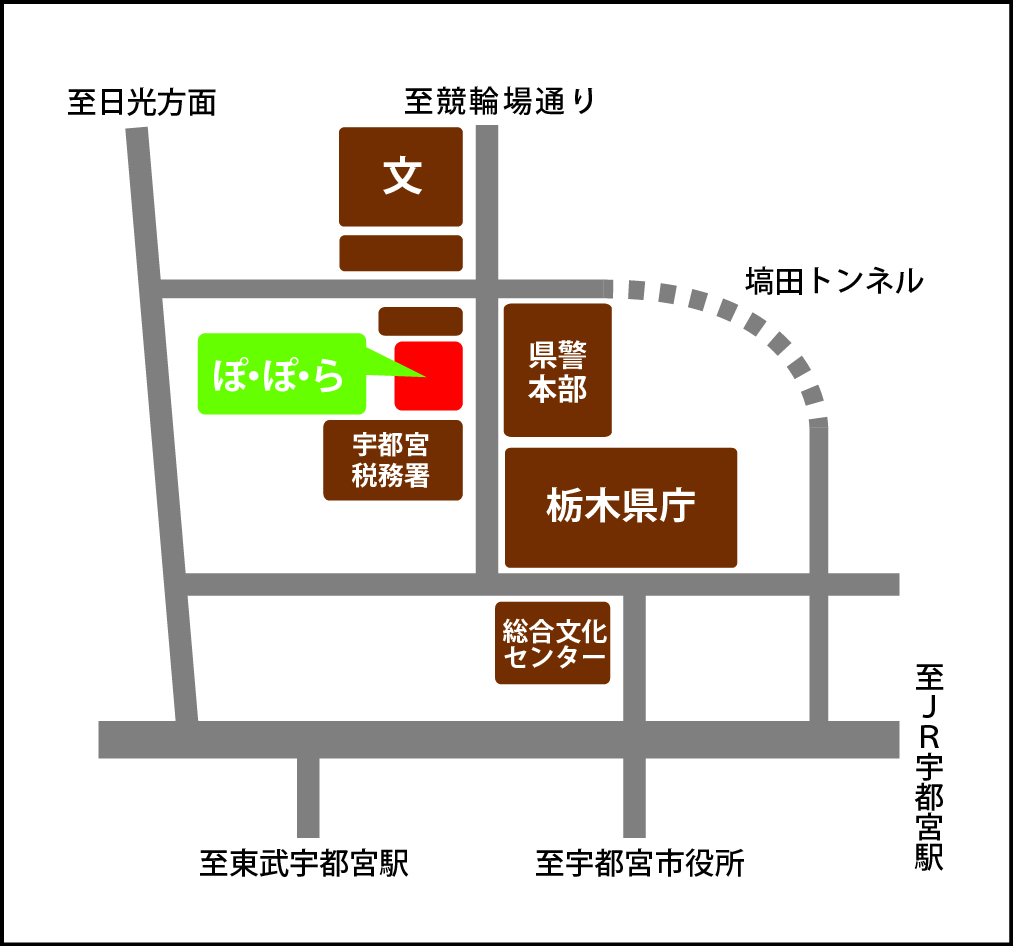 連絡先　香友会事務局　埼玉県坂戸市千代田3-18-21　　　　　　　　　　　　　　　　　栃木支部　　　支部長　　松田千鶴　　　　　　　　　　　　　　　　　電話　0287-38-2738　　携帯　090-1850-3696　　　　　　　　　　　　　　　　　E-mail　chizu.rtk@tc4.so-net.ne.jp (自宅)　　　　　　　　　　　　　FAX　　0287-20-3103　（大那給食・荒井）　会計